SECRETARIA MUNICIPAL DE EDUCAÇÃOE.M.E.B. ALFREDO GOMESPROFESSORA: MARILENE APARECIDA DE OLIVEIRA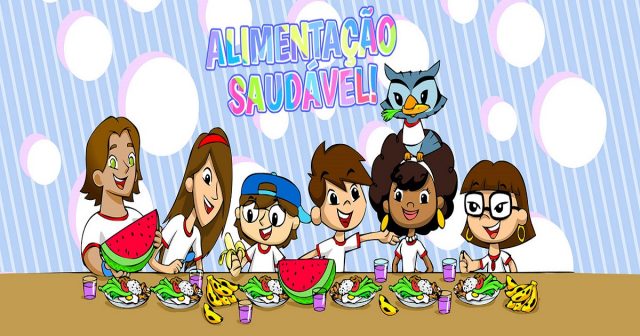 SEQUÊNCIA DIDÁTICA ARTESALIMENTAÇÃO SAUDÁVELATIVIDADELER A HISTÓRIA DA “ A CESTA DA DONA MARICOTA”  DA AUTORA TATIANA BELINKY. EM UMA CESTA OU PRATO COLOQUE AS FRUTAS, VERDURAS E LEGUMES QUE VOCÊ MAIS GOSTA DE COMER. EM SEGUIDA PEÇA PRA SEUS PAIS TIRAR UMA FOTO  DE VOCÊ SEGURANDO A CESTA.POSTAR NO GRUPO 1 A CESTA DE DONA MARICOTA DA AUTORA TATIANA BELINKY, 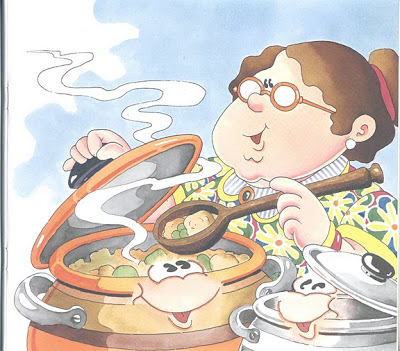 DONA MARICOTA BOA COZINHEIRA VOLTOU COM A CESTA CHEINHA DA FEIRA 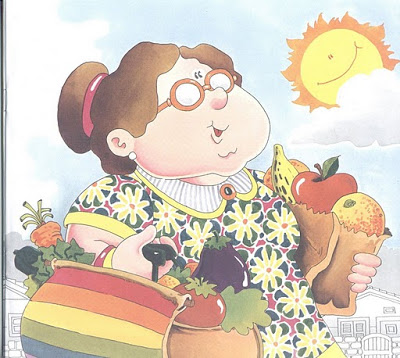 CENOURA, LARANJA PEPINO E LIMÃO BANANA E MILHOERVILHA E MAMÃOMORANGO, ESPINAFRETOMATE E CEBOLAALFACE E, PALMITO.MAÇA E ESCAROLA. 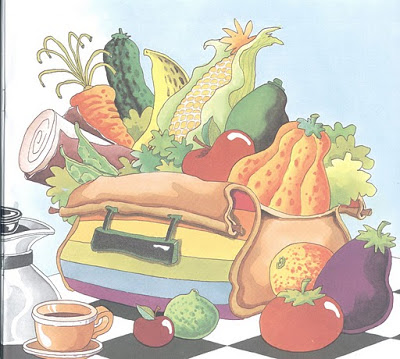 GUARDOU NA DISPENSA E NA GELADERIRA E DEU UM SUSPIROUFA! QUE CANSEIRA!E FOI DESCANSAR.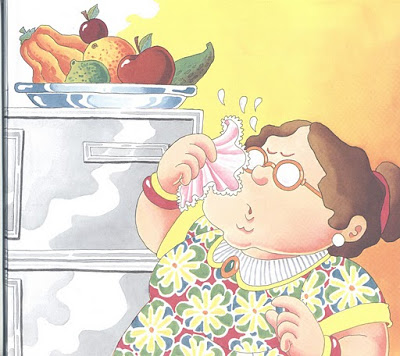 ENTÃO ESSAS VERDURAS, LEGUMES E FRUTASFRESQUINHAS E MADURAS.TODOS ANIMADOSDEPOIS DA VIAGEM PUSERAM SE LOGO A CONTAR VANTAGEMO MILHO  FALOU 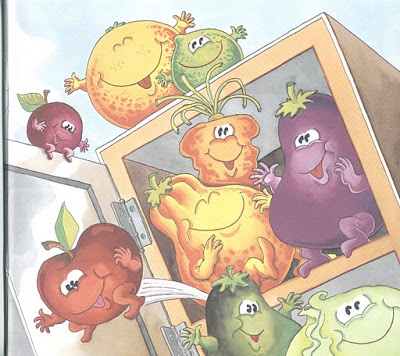 OLHEM SOU O MAIS BELO!SOU LOURO E GOSTOSOE TAO  AMARELO O BELO SOU EU 	DESCLORROU O TOMATE NÃO MAIS DO QUE EU CONTESTOU O ABACATE.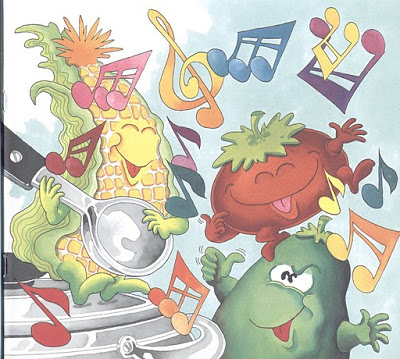 POIS OLHEM PRA MIMPROVOCOU O PALMITOSOU BRANCO E MACIOEU SOU MAIS BONITOENTAO A LARANJA FALOU BEM AMAVELMELHOR QUE BONITA EU SOU É SAUDAVEL.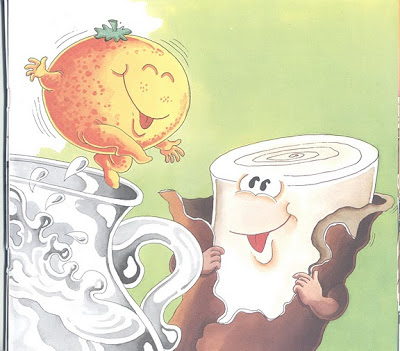 E LOGO O ESPINAFRE NÃO TEM ERROSOU VERDE E SAUDAVELSOU CHEIO DE FERRO.FALOU A CEBOLAAQUI ATENCAO!SAUDAVEL SOU EUBOA PRO CORACAO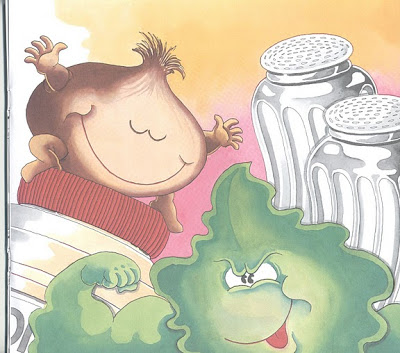 É DISSE A ERVILHA EU SOU PQUENINA POR OFRA MAS POR DENTRO TENHO PROTEINASLOGO O LIMAO DISSEQUEM É QUE NÃO VE?TENHO A VITAMINA PRECIOSA A TAL C.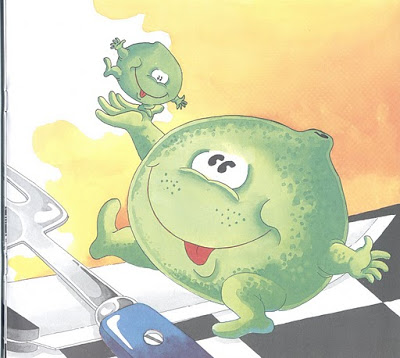 MAS NISTO APARECE DONA MARICOTA E AS FRUTAS GOSTOSAS VIRARAM CAPOTA.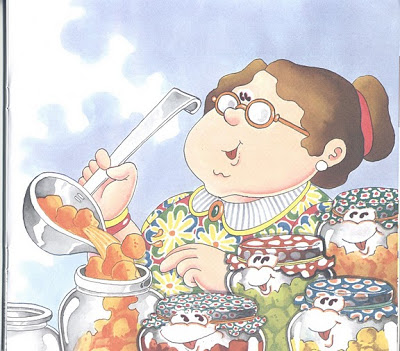 E OS BELOS LEGUMES EM TODA SUA GLORIAVIRAM SOPÃO E ACABOU SE A HISTORIA.